COMPANY PROFILE CHINE
Company NameAddressWebsiteINSERER VOTRE LOGOContact NameTitleEmailPhone MobileINSERER VOTRE LOGOCompany type (Producer, wine merchant, coop…)RegionNumber of employeesAnnual production (btles)Annual turnover (€)% exportExport countriesPrésentation de votre société en quelques mots, informations spécifiques sur vos méthodes de production …EN ANGLAISNUMBER 1PRODUCT NAME / BRANDVisuel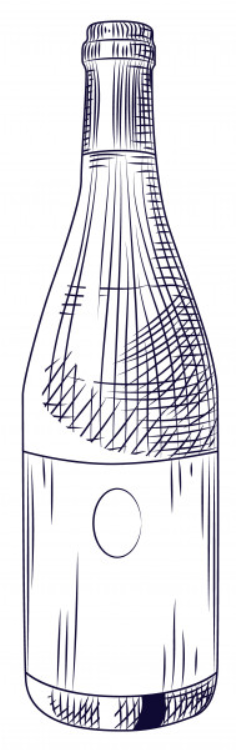 REGIONVisuelAPPELLATIONVisuelGRAPESVisuelCOLORSVisuelTYPE OF CULTUREVisuelVINTAGEVisuelQUANTITY AVAILABLEVisuelFORMATVisuelMEDALS / PRESS AWARDSVisuelEX WORKS PRICE (€)VisuelNUMBER 2PRODUCT NAME / BRANDVisuelREGIONVisuelAPPELLATIONVisuelGRAPESVisuelCOLORSVisuelTYPE OF CULTUREVisuelVINTAGEVisuelQUANTITY AVAILABLEVisuelFORMATVisuelMEDALS / PRESS AWARDSVisuelEX WORKS PRICE (€)VisuelNUMBER 3PRODUCT NAME / BRANDVisuelREGIONVisuelAPPELLATIONVisuelGRAPESVisuelCOLORSVisuelTYPE OF CULTUREVisuelVINTAGEVisuelQUANTITY AVAILABLEVisuelFORMATVisuelMEDALS / PRESS AWARDSVisuelEX WORKS PRICE (€)VisuelNUMBER 4PRODUCT NAME / BRANDVisuelREGIONVisuelAPPELLATIONVisuelGRAPESVisuelCOLORSVisuelTYPE OF CULTUREVisuelVINTAGEVisuelQUANTITY AVAILABLEVisuelFORMATVisuelMEDALS / PRESS AWARDSVisuelEX WORKS PRICE (€)VisuelNUMBER 5PRODUCT NAME / BRANDVisuelREGIONVisuelAPPELLATIONVisuelGRAPESVisuelCOLORSVisuelTYPE OF CULTUREVisuelVINTAGEVisuelQUANTITY AVAILABLEVisuelFORMATVisuelMEDALS / PRESS AWARDSVisuelEX WORKS PRICE (€)VisuelNUMBER 6PRODUCT NAME / BRANDVisuelREGIONVisuelAPPELLATIONVisuelGRAPESVisuelCOLORSVisuelTYPE OF CULTUREVisuelVINTAGEVisuelQUANTITY AVAILABLEVisuelFORMATVisuelMEDALS / PRESS AWARDSVisuelEX WORKS PRICE (€)Visuel